      ЗАТВЕРДЖЕНО                                                                ПОГОДЖЕНО                                                                                                    Педагогічною радою                                                                       Директор КЗ «ЗОШ І-ІІІ ст.с.Молодіжне                                    КЗ «ЗОШ І-ІІІ ст. с.МолодіжнеМогилівської сільської  ради                                 Могилівської сільської ради                                                             Дніпропетровської області»                                     Дніпропетровської області»       Протокол                                                                            _______ Ю.В.Ткачов                                                                                                                           від  18.05.2020  №  5Освітня програмаКЗ «Загальноосвітньої школи І-ІІІ ступенів с.Молодіжне Могилівської сільської радиДніпропетровської області»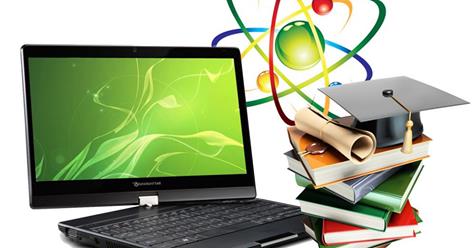 2021 р.Структура освітньої програми ЗОШ І-ІІІ ступенів с.МолодіжнеРозділ 1. Призначення школи та засіб його реалізації.Розділ 2. Опис "моделі" випускника школи.Розділ 3. Особливості організації освітнього процесу в КЗ «ЗОШ I-III ступенів с.Молодіжне Могилівської сільської ради Дніпропетровської області»Розділ 4. Навчальний план та його обґрунтування. Розділ 5. Очікувані результати навчання здобувачів освітиРозділ 6. Вимоги до осіб, які можуть розпочинати здобуття базової середньої освітиРозділ 7. Опис та інструменти системи внутрішнього забезпечення якості освітиРозділ 1Призначення школи та засіб його реалізації   Найважливіше завдання сучасної школи - розвивати творчі здібності учнів, допомагати їм реалізовувати свої таланти. Всебічний і гармонійний розвиток особистості передбачає єдність її освіченості, вихованості, загального розвитку.Тому перед нашою школою стоїть першочергове завдання – виконувати соціальне замовлення суспільства: забезпечувати випускників якісною освітою й свідомою мотивацією на навчання впродовж життя, створювати можливості для успішного професійного самовизначення.    Стратегічна мета розвитку школи полягає у створенні умов для отримання кожним учнем того рівня освіти, який відповідає його здібностям та індивідуальним особливостям; розвиток інтелектуальної, емоційної сфери дитини, формування його ціннісних орієнтирів, прищеплення навичок соціальної компетентності через включення кожного школяра в систему ранньої предметної орієнтації, професійного самовизначення, профільного навчання.Місія закладу: Створення сучасного освітнього середовища, спрямованого на пошук та впровадження ефективних способів розкриття, вдосконалення та реалізації творчого потенціалу дитини через навчання , сім’ю, громаду. Кожній дитині – гідні й необхідні умови розвитку та реалізації свого потенціалу для власного та суспільного блага.Генеральна мета : Шляхом співпраці дітей, батьків, учителів, громади, розуміючи, що кожен є самоцінною особистістю, через відкриті щирі стосунки, беззаперечне прийняття дитини, свободу і творчість учителя створити умови для гармонійного розвитку дитиниОсновними завданнями навчально-виховного процесу є:• на першому ступені навчання розпочати роботу педагогів школи, враховуючи індивідуальні особливості, з  формування базових знань, умінь та навичок, розвитку пізнавальної мотивації учня та його життєвих навичок;• на другому ступені реалізовувати базовий, допрофільний компоненти навчання з наданням можливості вільного вибору напрямків варіативного компонента з правом переходу від одного додаткового курсу до іншого за умови збереження гнучкої системи навчання відповідно до нахилів і здібностей та психолого-соціального супроводу навчально-виховного процесу, що коригує розвиток кожної дитини;• на третьому ступені здійснювати навчання, що забезпечуватиме наступно-перспективні зв'язки між загальною середньою і професійною освітою та можливий перехід до профільного навчання відповідно до обраного профілю.    Таким чином,  основним напрямком розвитку школи є реалізація компетентнісного підходу в освітній взаємодії. Тобто, це така практика, при якій відбувається засвоєння кожним учнем комплексу знань, умінь та навичок, який дозволяє йому розв’язувати життєво значущі завдання як у процесі навчання в школі, так і в подальшому житті.    У відповідності до чинного законодавства (згідно із Законом України «Про освіту») КЗ « ЗОШ I-III ступенів с.Молодіжне» здійснює освітній процес відповідно до рівнів загальноосвітніх програм трьох ступенів  освіти:І ступінь – початкова освіта (забезпечує  всебічний розвиток дитини, її талантів, здібностей, компетентностей та наскрізних умінь відповідно до вікових та індивідуальних психофізіологічних особливостей і потреб, формування цінностей, розвиток самостійності, творчості та допитливості);ІІ ступінь – базова середня освіта (є фундаментом загальноосвітньої підготовки всіх школярів, формує у них готовність до вибору і реалізації форми подальшого одержання освіти і профілю навчання. На цьому етапі завершується формування цілісної культури світу, оволодіння способами пізнавальної і комунікативної діяльності, вміння одержувати з різних джерел інформацію, переробляти і застосовувати знання);ІІІ ступінь – середня освіта (передбачає обов’язкове засвоєння рівня загальної середньої освіти, стійке зацікавлення навчання, ерудицію та кругозір відповідно до вікових особливостей).Між освітою і вихованням існує не однобічний зв'язок: від навчання до виховання. Процес виховання при правильній організації негайно виявляє благодатний вплив на навчання, оскільки виховання дисциплінованості, організованості, суспільної активності та інших якостей створює передумови для більш активного й успішного навчання. Власне, без належної вихованості учнів ефективний процес навчання неможливий.Таким чином, головне завдання педагогічного колективу загальноосвітнього закладу І-ІІІступенів – в повній мірі реалізувати та гармонійно поєднати реалізацію всіх аспектів у навчанні:системою уроків, які передбачають завдання освіти, виховання і розвитку учнів; змістом діяльності учителя і учнів, який забезпечував би реалізацію всіх трьох видів завдань;різноманітністю методів, форм і засобів навчання;в процесі контролю і самоконтролю навчання і при аналізі його результатів, причому одночасно оцінюється якість реалізації всіх функцій, а не однієї з них.Сукупність цих вимог при побудові процесу навчання підносить його на якісно новий рівень, при якому комплексно реалізуються завдання, що стоять перед школою.   Наш колектив – це вчителі, учні, батьки, громада, впевнені у собі, своїх силах, які володіють перспективним баченням того, яких змін школа потребує сьогодні, готові до співпраці для спільного розв’язання проблем.    Ми ставимо за мету не просто йти в ногу з часом, а випереджати його. Це необхідна умова для сміливих і успішних кроків у своє майбутнєМи пишаємося нашими дітьми, усміхненими, радісними і захопленими, які кожного дня поспішають до закладу. Радіємо успіхам громади, впевнено рухаємося в завтрашній день своєї країни, щоб разом досягти успіху на шляху реформувань.Розділ 2Опис "моделі" випускника школиВипускник школи – це людина освічена, що самостійно здобуває знання, готова до прийняття морально виправданих рішень. Отже, сучасний випускник  вміє усвідомлювати різноманіття життєвих цінностей (свобода, співпраця, повага іншої особистості), особисту самоцінність.  Вміє здійснювати вибір: жити й працювати в різновіковому колективі.  Здатний планувати своє життя у відповідності з метою, приймати рішення.  Має життєвий досвід діяльності в групі: під керівництвом, самостійно, в парі, з книгою, з документами, з приладами, з комп’ютером.Основні характерологічні орієнтири особистості випускника - вільна особистість. Особистість, що має високий рівень самосвідомості, громадянськості та самодисципліни. Така, що поважає себе, усвідомлює свою цінність та  цінність іншої особистості, здатна нести відповідальність перед собою та суспільством. Гуманна особистість – проявляє милосердя, доброту, здатність до співпереживання, терпимість і доброзичливість. Готова надати допомогу, прагне до миру й розуміє цінність людського життя.  Духовна особистість – має потребу до пізнання й самопізнання, рефлексії, має потребу в красі й спілкуванні.  Творча особистість – наділена розвинутими здібностями, знаннями, вміннями, навичками, розвинутим інтелектом.  Практична особистість – знає основи компютерної гармотності, професійної підготовки, має естетичний смак, гарні манери, знає й поважає. Це людина, яка  є прихильником здорового способу життя.Відповідно до мети та загальних цілей, окреслених у Державному стандарті, визначено завдання, які має реалізувати вчитель у рамках кожної освітньої галузі. Результати навчання повинні робити внесок у формування ключових компетентностей учнів початкової школи. Такі ключові компетентності, як уміння вчитися, ініціативність і підприємливість, екологічна грамотність і здоровий спосіб життя, соціальна та громадянська компетентності можуть формуватися відразу засобами усіх предметів. Виокремлення в навчальних програмах таких наскрізних ліній ключових компетентностей як «Екологічна безпека й сталий розвиток», «Громадянська відповідальність», «Здоров’я і безпека», «Підприємливість і фінансова грамотність» спрямоване на формування в учнів здатності застосовувати знання й уміння у реальних життєвих ситуаціях.Необхідною умовою формування компетентностей є діяльнісна спрямованість навчання, яка передбачає постійне включення учнів до різних видів педагогічно доцільної активної навчально-пізнавальної діяльності, а також практична його спрямованість. Доцільно, де це можливо, не лише показувати виникнення факту із практичної ситуації, а й по можливості перевіряти його на практиці й встановлювати причинно-наслідкові зв’язки. Формуванню ключових компетентностей сприяє встановлення та реалізація в освітньому процесі міжпредметних і внутрішньопредметних зв’язків, а саме: змістово-інформаційних, операційно-діяльнісних і організаційно-методичних. Їх використання посилює пізнавальний інтерес учнів до навчання і підвищує рівень їхньої загальної культури, створює умови для систематизації навчального матеріалу і формування наукового світогляду. Учні набувають досвіду застосування знань на практиці та перенесення їх в нові ситуації.        Таким чином, педагогічний колектив КЗ « ЗОШ I-III ступенів с.Молодіжне» повинен виховувати випускника, який  здатний  до самовизначення й самореалізації.Розділ 3Особливості організації освітнього процесу в КЗ «ЗОШ I-III ступенів с.Молодіжне» З 2021/2022 навчального року учні 1-4х класів навчатимуться за Типовою освітньою програмою, що розроблена під керівництвом Савченко О. Я. У програмі визначено очікувані результати для кожного класу окремо, коротко вказано відповідний зміст предмета чи інтегрованого курсу. Програму розроблено з урахуванням ідей Нової української школи  для початкової освіти за такими принципами: дитиноцентрованості і природовідповідності, узгодження цілей предмета (курсу) з очікуваними результатами і змістом; доступності і науковості змісту та практичної спрямованості результатів; наступності і перспективності змісту для розвитку дитини; логічної послідовності і достатності засвоєння учнями предметних компетентностей; взаємопов’язаного формування в кожній освітній галузі ключових і предметних компетентостей; можливостей реалізації вчителем змісту освіти через предмети або інтегровані курси; можливостей адаптації змісту програми до індивідуальних особливостей дітей (інтелектуальних, фізичних, пізнавальних); творчого використання вчителем програми залежно від умов навчання.Враховуючи інтегрований характер кожної компетентості, рекомендується систематично використовувати внутрішньопредметні і міжпредметні зв’язки, які сприяють цілісності результатів початкової освіти та перенесенню умінь у нові ситуації, є передумовою використання інтегрованих курсів та інтегрованих уроків. Визначені в типовій освітній програмі конкретні очікувані результати подані за змістовими лініями з урахуванням потенціалу кожної освітньої галузі для формування в учнів ключових і предметних компетентостей, наскрізних умінь.      Протягом навчання в основній школі учні здобувають базову загальну середню освіту, що разом із початковою є основою загальноосвітньої підготовки, формує в них готовність до вибору професії і реалізації шляхів подальшої освіти. Зміст освіти в основній школі для всіх учнів єдиний.    У старшій школі обов’язковий для вивчення зміст освітніх галузей реалізується шляхом вивчення окремих предметів, факультативних курсів, проведенням індивідуальних занять відповідно до загальної кількості годин, передбачених для кожної галузі. Зміст освіти і вимоги до його засвоєння у старшій школі диференціюються за базовим рівнем. Базовий рівень визначається обов’язковими вимогами до загальноосвітньої підготовки учнів згідно з цим Державним стандартом.        Згідно Базового навчального плану загальноосвітніх навчальних закладів І-ІІІ ступенів (додаток 1 Державного стандарту початкової, базової і повної загальної середньої освіти) загальний обсяг навчального навантаження для учнів 1-4 класів складає 3500 годин/навчальний рік: для 1-х класів – 805 годин/навчальний рік, для 2-х класів – 875 годин/навчальний рік, для 3-4 класів – по 910 годин/навчальний рік, для 5-9 класів  - 5845 годин/навчальний рік: для 5-х класів – 1050 годин/навчальний рік, для 6-х класів – 1155 годин/навчальний рік, для 7-х класів – 1172,5 годин/навчальний рік, для 8-х класів – 1207,5 годин/навчальний рік, для 9-х класів – 1260 годин/навчальний рік. Для учнів 10-11 класів складає 2660 годин/навчальний рік: для 10-го класу – 1330 годин/навчальний рік, для 11-го класу – 1330 годин/навчальний рік.    Зміст Державного стандарту для школи ІІ та ІІІ ступенів реалізується в навчальному закладі через такі освітні галузі, як “Мови і літератури”, “Суспільствознавство”, “Мистецтво”, “Математика”, “Природознавство”, “Технології”, “Здоров’я і фізична культура”. Він послідовно взаємозв’язаний із змістом відповідних освітніх галузей Державного стандарту початкової загальної освіти. Зміст освітніх галузей, їх складові, відповідають завданням основної і старшої школи у їх послідовному взаємозв’язку. Зміст кожної освітньої галузі структурується та реалізується за навчальними предметами і курсами, програмами, які затверджує Міністерство освіти і науки України.Метою освітньої галузі “Мови і літератури” є розвиток особистості учня, формування в нього мовленнєвої і читацької культури, комунікативної та літературної компетентності, гуманістичного світогляду, національної свідомості, високої моралі, активної громадянської позиції, естетичних смаків і ціннісних орієнтацій.   Освітня галузь складається з мовного і літературного компонентів. Мовний компонент представлений такими предметами, як: українська мова, іноземні мови (англійська в основній школі), а літературний –українською літературою та зарубіжною літературою. В усіх класах з 5-го по 9 клас українська література, зарубіжна література та англійська мова вивчаються на базовому рівні.    Консультації з української мови та літератури проводяться й в класах основної школи, вони мають практичне значення: підвищують культуру мовлення учнів, розвивають уміння користуватися довідковою літературою, збагачують словниковий і фразеологічний запас. У процесі їх проведення з’являється можливість ураховувати здібності кожного та  підбирати  для нього  індивідуальні  завдання (індивідуальний підхід  та самостійність). На таких заняттях більше, ніж на уроках основного курсу, створюються умови для розвитку творчої пізнавальної діяльності й розв’язання завдань диференційованого навчання. Таким чином створюється простір для задоволення освітніх потреб учнів, вирівнювання їх досягнень, розвитку наскрізних умінь. Ці заняття виконують коригувальну функцію, допомагаючи учням зорієнтуватися у змісті  вивчення окремих тем з української мови.     В старшій школі для забезпечення дотримання наступності й перспективності у навчанні  формуються 10-11 класи, в яких навчальні предмети вивчаються на академічному рівні ( в перспективі можливий перехід до профільного навчання і визначення напрямків за згодою учнів).       Крім того, учні 10-11 класів, враховуючи їх бажання, мають можливість відвідувати консультації з англійської мови, проведення яких передбачає практичне опанування старшокласниками мовленнєвих умінь на рівні, достатньому для здійснення іншомовного спілкування у чотирьох видах мовленнєвої діяльності: аудіюванні, говорінні, читанні та письмі — в типових ситуаціях, сприяють розширенню світогляду учнів та підготовці до успішного складання ЗНО з англійської мови. Таким чином, консультації мають одну вкрай важливу рису: іноземна мова є не тільки об'єктом вивчення, а й ефективним засобом отримання знань. Водночас учні удосконалюють знання і мовленнєві навички, що сприяють мотивації вивчення мови та орієнтують на підготовку до успішного складання ЗНО з англійської мови.    Метою освітньої галузі “Суспільствознавство”, що складається з історичного та суспільствознавчого компонентів, є забезпечення розвитку учня як особистості, що керується гуманістичними нормами і цінностями, усвідомлює себе громадянином України та успішно самореалізується в сучасному українському суспільстві.   Зміст освітньої галузі в нашій школі реалізується шляхом вивчення окремих навчальних предметів, а також інтегрованих курсів, що відображають основи відповідних наук. В межах галузі «Суспільствознавство» в 5-му класі вивчається курс «Історія України (Вступ до історії), у 6-му класі – інтегрований курс «Всесвітня історія. Історія України», в 7-9,11 класах  - окремі предмети «Історія України» та «Всесвітня історія», в 10 класі  - інтегрований курс «Історія: Україна і світ»,  що представляють історичний компонент, в 9 класі – «Основи правознавства», в 10 класі – інтегрований курс «Громадянська освіта»,  що є складовою суспільствознавчого компоненту.    В 11 класі за бажанням учнів проводять консультації з історії України, де вчитель відповідає на питання учнів, використовуючи при цьому різні методи і прийоми (розповідь, бесіда, коментар, діалог, аналіз першоджерела) а також наочні посібники, атласи, схеми, діаграми, таблиці тощо. Такі консультації покликані доповнити знання учнів з предмету, пояснити в доступній формі суть  незрозумілих учням теоретичних положень чи  історичних  подій  та оглядової консультації, яка виконує коригувальну функцію, допомагаючи в основному тим  учням, які готуються до заліків, тематичних атестацій, ДПА/ ЗНО зорієнтуватися у змісті історичних подій і в логічній послідовності усвідомити весь історичний процес.    Основною метою освітньої галузі “Мистецтво” є формування в учнів у процесі сприймання, інтерпретації, оцінювання ними творів мистецтва та провадження практичної діяльності системи ключових, міжпредметних естетичних і предметних мистецьких компетентностей як цілісної єдиної основи світогляду, а також здатності до художньо-творчої самореалізації і культурного самовираження.    В навчальному закладі дана освітня галузь реалізується окремими предметами «Образотворче мистецтво» та «Музичне мистецтво в 5-7 класах, в 8-9 класах -  через вивчення інтегрованого курсу «Мистецтво» на базовому рівні.  В 10 класі, а потім і в 11 класі на рівні стандарту вивчається предмет «Мистецтво» частиною учнів, які обирають його з категорії обов’язково-вибіркових предметів, учні 11 класі завершують вивчення предмета «Художня культура», програму якого опановували з 9 класу.    Курс математики основної школи логічно продовжує реалізацію завдань математичної освіти учнів, розпочату в початкових класах, розширюючи і доповнюючи ці завдання відповідно до вікових і пізнавальних можливостей школярів. В основу побудови змісту та організації процесу навчання математики покладено компетентнісний підхід, відповідно до якого кінцевим результатом навчання предмета є сформовані певні компетентності, як здатності учня застосовувати свої знання в навчальних і реальних життєвих ситуаціях, повноцінно брати участь в житті суспільства, нести відповідальність за свої дії.    Зміст математичної освіти в основній школі структурується за такими змістовими лініями: числа; вирази; рівняння і нерівності; функції; геометричні фігури; геометричні величини. Кожна з них розвивається з урахуванням завдань вивчення математики на цьому ступені шкільної освіти, в якому виокремлюються два основні етапи: 5–6 класи і 7–9 класи. Освітні завдання на першому етапі реалізуються у процесі вивчення єдиного курсу математики, на другому — двох курсів: алгебри і геометрії.    Викладання математики в 11 класі на академічному рівні  передбачає вивчення двох математичних курсів – алгебри і початків аналізу та геометрії.    Консультації виконують коригувальну функцію, допомагають підготуватися до складання ЗНО. У більшості випадків заняття проводяться за принципом питань і відповідей.    Основною метою освітньої галузі «Природознавство» є розвиток учнів за допомогою засобів  навчальних  предметів,  що  складають  природознавство як наукову  галузь,  формування  наукового  світогляду  і  критичного мислення  учнів  завдяки  засвоєнню ними основних понять і законів природничих наук та методів наукового пізнання,  вироблення  умінь застосовувати   набуті   знання  і  приймати  виважені  рішення  в природокористуванні. Зміст освітньої  галузі  ґрунтується  на принципі наступності між  початковою, основною і  старшою  школою,  між загальною   середньою  і  вищою  освітою.  Зокрема, він враховує природознавчу підготовку  учнів  початкової  школи  за змістовими лініями освітньої галузі "Людина і світ". Зміст освітньої галузі в старшій школі ґрунтується на базовій  загальноосвітній  підготовці учнів основної школи з основ природничих наук.  Цим забезпечується наступність навчання в початковій, основній і старшій школах.    Освітня галузь "Природознавство" реалізується через навчальні предмети, відповідно, – інтегрований курс "Природознавство" (5 клас), далі через окремі предмети - "Біологія"(6-9 класи), "Географія" (6-11 класи), "Фізика" та "Хімія" (7-11 класи), «Біологія і екологія», «Фізика і астрономія» (10-11 класи). Предмети природничого циклу в старшій школі вивчаються на рівні стандарту. Предмет «Природознавство» в 5 класі продовжує курс природознавства початкової школи. Передбачається, що здобуття нових знань, а також узагальнення, розширення і поглиблення природничих знань, умінь і навичок, набутих у початковій школі, забезпечать достатню основу для вивчення біології, хімії, географії, фізики як самостійних предметів у 6-11 класах.    Важливим завданням, яке стоїть перед сучасною шкільною географією, є підвищення наукового рівня навчання, формування в учнів практичних вмінь та навичок. Цьому сприяє розв’язування учнями різноманітних задач, що дозволяє закріпити теоретичний матеріал, здобути вміння, необхідні у подальшому житті та діяльності, якісно підготувати школярів до географічних олімпіад, складання ЗНО. Такі можливості учням надає програма факультативу «Розв’язування географічних задач», що вивчається у 9-х класах.   В 11 класі за бажанням учнів проводяться консультації з біології. Учні мають можливість практикувати різні форми навчальної діяльності: групову, фронтальну, індивідуальну, які мають здійснюватись в умовах колективної діяльності. На заняттях переважають методи самостійного здобуття знань,  що спрямовані на реалізацію принципу активності навчання. З метою формування навичок самостійної роботи, вмінь пошуку необхідної інформації у додаткових літературних джерелах проводяться семінарські заняття, які є доцільною формою роботи у старшій школі. На семінарських заняттях учні, використовуючи матеріали лекції учителя, додаткову літературу, шкільний підручник, виконують лабораторні роботи, опрацьовують навчальний матеріал. Це сприяє підготовці учнів до навчання у вищих навчальних закладах. За іншою методикою семінарського заняття (на зразок вузівського), учні самостійно опрацьовують додаткову літературу, готують реферати та повідомляють їх на занятті, що забезпечує підготовку до навчання після закінчення школи і формує впевненість та вміння виступати перед аудиторією. Практичну частину консультацій становлять лабораторні та практичні роботи, виконання яких дає можливість учням удосконалити вміння та навички і тим самим забезпечує підготовку до ЗНО. Крім того на заняттях консультацій учні мають можливість повторити матеріал курсу біології «Рослин», «Тварин», «Людини», що сприяє формуванню цілісної картини навчального матеріалу шкільної програми та впевненості  при виконанні практичних завдань, які включає в себе програма ЗНО.Метою освітньої галузі “Технології” є формування і розвиток  проектно-технологічної та інформаційно-комунікаційної компетентностей для реалізації творчого потенціалу учнів і їх соціалізації у суспільстві.Освітня галузь складається з інформаційно-комунікаційного (реалізується змістом предмета «Інформатика» з 5 по 11 клас з поділом класів на групи, можливість одержання якісної підготовки з предмета забезпечується наявністю двох комп’ютерних класів, обладнаних на сучасному рівні) та технологічного компонентів (забезпечується викладанням предметів «Трудове навчання» з 5 по 9 клас,. В старшій школі предмети «Інформатика» та «Технології» вивчаються на рівні стандарту, можуть бути обираними учнями за бажанням: або обидва, або один із них, оскільки вони належать до категорії обов’язково-вибіркових дисциплін.Основною метою освітньої галузі “Здоров’я і фізична культура” є розвиток здоров’я збережувальної компетентності шляхом набуття учнями навичок збереження, зміцнення, використання здоров’я та дбайливого ставлення до нього, розвитку фізичної культури особистості та готовності до дій в умовах надзвичайних ситуацій та захисту Вітчизни.Освітня галузь «Здоров’я і фізична культура»  в основній та старшій школі реалізується навчальними предметами «Фізична культура» – 70 годин (державний стандарт 2004р.), «Основи здоров’я» (35 годин на рік), починаючи з 5 по 9 клас, «Захист України» (по 52 год. на рік в 10-11 класах, заняття проводяться окремо для дівчат та хлопців).    Детальний  розподіл навчального навантаження інваріантної та варіативної складової окреслено в навчальному плані школи для І,ІІ,ІІІ ступенів навчання.    Основними формами організації освітнього процесу, які використовуються в навчальному закладі,  є різні типи уроків:формування компетентностей;розвитку компетентностей;перевірки та/або оцінювання досягнення компетентностей;корекції основних компетентностей;комбінований урок.      З метою утримання інтересу учнів до навчальних предметів, навчальних курсів учителі нашої школи організовують освітню діяльність школярів і в нестандартній формі, для якої характерна оригінальна подача матеріалу, зайнятість учнів не тільки при підготовці, але і в проведенні самих уроків, занять через різні форми колективної  і групової, індивідуальної  роботи, що допомагає їм учитись в атмосфері творчого пошуку.     На етапі формування компетентностей учителі школи використовують віртуальні екскурсії (умовне «відвідування» визначних місць, огляд екс-понатів різних музеїв, виставок за допомогою мультимедійних ресурсів, Інтернету, яке організовує учитель-«екскурсовод» або учні, виконуючи ролі екскурсоводів, репортерів, дослідників, енциклопедистів), уроки -подорожі  (учні сидять за партами і одночасно подорожують за допомогою вказівок і порад учителя, відчуваючи себе мандрівниками-дослідниками, першовідкривачами, вченими науковцями, які вирішують важливу проблему, самі роблять висновки, підсумки-узагальнення), інтегровані уроки (це уроки інтегрованих зв’язків декількох предметів, вони дають можливість сформувати і яскравіше уявити навколишні взаємозв’язки і явища), уроки– кейси (з використанням необхідної сукупності матеріалу, взятого з  різних предметів з метою формування цілісної картини про явище чи об’єкт, який вивчається), уроки – взаємонавчання (учитель детально з демонстраціями пояснює матеріал, потім другий раз пояснює за допомогою опорних таблиць і конспектів, третій раз пояснює швидко, потім організовується групова робота над новим матеріалом з метою  засвоєння його на уроці, в ході якої учень - консультант навчає  учнів групи, приймає залік й оцінює).    На етапі розвитку компетентностей – уроки-аукціони (пропонується список запитань, які повинні бути “продані” на “аукціоні” і на які всі учні мають знати відповіді, бажаючі «покупці» відповідають на запитання, відповідь можна уточнити, розширити, поглибити, коли запитання повністю «куплене», ведучий називає другого «продавця» і так поки всі запитання не будуть з´ясовані), уроки-практикуми (учні працюють у парах або індивідуально за інструкцією або алгоритмом, що запропоновані вчителем (виміри на місцевості, робота зі схемами, ознайомлення із приладами й механізмами, проведення дослідів і спостережень тощо), навчально-практичні заняття неекспериментального характеру (на яких учні самостійно, але за спрямовувального керівництва й періодичного контролю вчителя, виконують певні види робіт, що передбачають набуття вмінь і навичок навчально-пізнавальної діяльності, а також розширення, поглиблення й узагальнення знань і формування наукового світогляду учнів через розв’язування задач, роботу з літературою), уроки-ділові ігри (на таких уроках визначаються конкретні  проблеми з теми, що вивчається. Вирішення цих проблем мають запропонувати учні – учасники гри, виконуючи свої ролі), конференції (відбувається ознайомлення  з новою інформацією за рахунок спілкування з різними інформаційними джерелами, обміну думками), дебати (різновид дискусії. Дебати дають змогу продемонструвати знання, поділитися досвідом, ідеями. Використання цієї форми дискусії має на меті навчити учнів висловлювати свої погляди спокійно, у товариській атмосфері. Учасники дебатів повинні вміти подати аргументи «за» і «проти» обговорюваної ідеї, переконати опонентів у правильності своєї позиції за допомогою чіткої логіки), дослідження (це така навчальна форма, в якій домінує дослідницький метод вивчення матеріалу,  що забезпечує виховання творчої особистості, розвиток творчих задатків учнів, вчить їх мислити, здобувати знання самостійно й застосовувати їх на практиці), уроки - захисти проектів (робота над проектом передбачає самостійну практично-дослідницьку і послідовно-логічну діяльність учня (групи учнів) над зарані визначеною темою чи проблемою. Працюючи над проектом, учні вчаться знаходити власний шлях розв’язання поставленої задачі, користуватися різними джерелами інформації, аналізувати отриману інформацію, відбирати найкорисніше, що допоможе вирішити проблему).    На етапі перевірки та оцінювання досягнення компетентностей – уроки-заліки (це форма перевірки досягнень учнів з вивченої теми чи розділу курсу навчального предмета за переліком питань, що охоплюють основний зміст розділу (закони, теорії, ідеї, алгоритми), та диференційованими завданнями практичного й теоретичного характеру), практичні та лабораторні заняття (безпосередньо пов'язані з навчальним експериментом, дослідами, виконанням домашніх експериментальних завдань, розв'язуванням задач з використанням спостережень та дослідів), уроки-змагання (квести).    На етапі корекції основних компетентностей – турніри (створюються групи учнів, які одержують неоднакові завдання. Консультанти готують слабших учнів, працюють з ними, ерудити роблять повідомлення на запропоновані теми, аналітики розв'язують задачі, готуються також карточки-завдання), уроки-семінари (основними елементами даного уроку є оволодіння учнями знаннями певної теми, підготовка реферативних повідомлень з конкретних питань та підготовка дискусійних запитань до аудиторії), диспути (передбачають розгляд, дослідження, дискусію учнів на уроці  навколо конкретної проблемної ситуації певної теми з метою правильного її вирішення), оглядові консультації (форма навчання, у процесі якої учень отримує відповіді на конкретні запитання або пояснення складних для самостійного осмислення проблем, можуть бути індивідуальними або груповими).    Такий підхід в реалізації освітньої програми зумовлений необхідністю формування компетентностей  через діяльнісну спрямованість навчання, яка передбачає включення учнів до різних видів педагогічно доцільної активної навчально-пізнавальної діяльності, а також практична його спрямованість.      Повернути учням інтерес до шкільних предметів, зробити навчання цікавим, посилити бажання учитися – головні завдання нашої школи. На нашу думку, сприяти вирішенню поставлених перед освітою завдань мають інноваційні  технології навчання.   Упровадження нетрадиційних педагогічних технологій суттєво змінило освітньо-розвиваючий процес, що дозволяє вирішувати багато проблем розвивального, особистісно-орієнтованого навчання, диференціації, гуманізації, формування індивідуальної освітньої перспективи учнів.     Використання комп'ютерних технологій у нашій школі не тільки допомагає організувати навчальний процес з використанням ігрових методів, але й отримати більший зворотний зв'язок.    Засоби мультимедіа дозволяють забезпечити найкращу, в порівнянні з іншими технічними засобами навчання, реалізацію принципу наочності, більшою мірою сприяють зміцненню знань і на практичних заняттях - умінь. Крім того, засобів мультимедіа відводиться завдання забезпечення ефективної підтримки ігрових форм уроку, активного діалогу "учень-комп'ютер".Використання ресурсів і послуг Інтернету значно розширює можливості і вчителя  і учня в усіх видах діяльності.    Проектна діяльність також є методом активізації навчально-пізнавальної активності. Цьому сприяє висока самостійність учнів у процесі підготовки проекту. Учитель, який виступає координатором, лише спрямовуючи діяльність учня, який досліджує обрану тему, збирає найповнішу інформацію про неї, систематизує, отримані дані і представляє їх, використовуючи різні технічні засоби, в тому числі, і сучасні комп'ютерні технології.   Технології, які об'єднуються назвою "Портфоліо учня", сприяють формуванню необхідних навичок рефлексії, тобто самоспостереженню, роздумів. "Портфоліо учня" - інструмент самооцінки власного пізнавального, творчої праці, рефлексії його власної діяльності.    Метод інтеграції, який сприяє формуванню міжпредметних понять, визначає характер міжпредметних зв'язків за фактором часу (попередні зв'язку, перспективні, синхронні), дозволяє здійснювати міжпредметну координацію змісту навчального матеріалу з метою його оптимізації (усунення дублювання, різночитання, хронологічної неузгодженості). Даний метод дозволяє адаптувати зміст навчальних програм до можливостей конкретних учнів, створює сприятливі умови для розвитку особистості кожного учня, формування позитивної мотивації навчання, адекватності самооцінки, максимально можливої успішності навчання.    Інноваційні методи у викладанні - це нові методи спілкування з учнями, позиція ділового співробітництва з ними і долучення їх до нинішніх проблем. Інноваційні методи - це методи, що дозволяють учням самоствердитися. А самоствердження - це шлях до правильного вибору своєї професії.Розділ 4Завдання школи згідно вибору навчальних планів:- Підвищити якість освітніх послуг у відповідності з освітніми стандартами.- Забезпечити права дітей на вибір видів і форм діяльності, створити оптимальні умови для виявлення та розвитку творчої обдарованості кожного учня закладу.- Розвивати досвід партнерства, волонтерства , самоврядування.- Реалізовувати інтелектуальний потенціал та емоційний інтелект дітей та дорослих шляхом активного залучення до навчальної та суспільно –громадської діяльності.- Забезпечити позитивний імідж навчального закладу.- Здійснювати освітній процес відповідно до індивідуальних можливостей, інтересів, нахилів, здібностей учнів.- Забезпечити збереження та зміцнення здоров’я дітей     Перспективний робочий навчальний план загальноосвітньої школи І-ІІІ ст.с.Молодіжне на 2021-2022 навчальний рік, розглянуто на засіданні ради школи, протокол №5 від 18.05.2021року.Робочі навчальні плани на 2021/2022 навчальний рік складено:    Початкова  школа ( 1 - 4 кл) - за Типовими освітніми програмами для закладів загальної середньої освіти (1-2 класи), розробленою під керівництвом О.Я.Савченко – Нова українська школа, затвердженою Колегією Міністерства освіти і науки України 23.02.2018, та Наказом МОН України 08.10.2019 №1272   ;Для 3- 4 класів - за Типовими освітніми програмами для закладів загальної середньої освіти (3-4 класи)  розробленою під керівництвом О.Я.Савченко – Нова українська школа, затвердженою Колегією Міністерства освіти і науки України 23.02.2018, та Наказом МОН України 08.10.2019 №1273    .          Основна школа   (5  клас-9 клас)- за Типовими освітніми програмами закладів загальної середньої освіти ІІ ступеня, затвердженими наказом Міністерства освіти і науки України від 20.04.2018 № 405, додаток 1                Старша школа (10-11кл) - за Типовими освітніми програмами закладів загальної середньої освіти ІІІ ступеня, затвердженими наказом Міністерства освіти і науки України від 20.04.2018 № 408, таблиця 2, для профільного класу  таблиця 3.ІІІ. Особливості організації навчально-виховного процесу1. У Типових навчальних планах  5 – 11 класах 100% збережена   інваріативна складова, перерозподілу годин не проводилось.  2. У 1-7 класах викладатимуться окремі курси «Музичне мистецтво» та «Образотворче мистецтво». У межах галузі «Суспільствознавство» в 5 класі вивчається курс «Історія України (Вступ до історії), у 6-му – інтегрований курс «Всесвітня історія. Історія України»; починаючи з 7 класу іде вивчення історії «Історія України», «Всесвітня історія.»,  в 9 класі – «Основи правознавства», в 10 класі – інтегрований курс «Громадянська освіта», в 11 класі –предмет «Економіка», що є складовою суспільствознавчого компоненту. В 5-6 класах викладається «Математика», починаючи з 7 класу іде поділ на «Алгебру» та «Геометрію».  3.   Навчальний план для 10 класу закладу середньої освіти розроблено відповідно до Державного стандарту, з метою його впровадження у частині повної загальної середньої освіти з 1 вересня 2019 року, на основі  Освітньої програми. Порядок вивчення окремих навчальних предметів Відповідно освітньої програми для 10 класу обрано профіль навчання  історичний та 11 клас продовжує другий рік навчання за біологічним профілем, та 11 клас вивчення історії за інтегрованим курсом, враховуючи освітні потреби учнів, кадрове забезпечення та матеріально-технічну базу закладу.  Зміст профілів навчання реалізується системою окремих предметів і курсів: - базові та вибірково-обов’язкові предмети, що вивчаються на рівні стандарту (до базових предметів належать: «Українська мова», «Українська література», «Зарубіжна література», «Англійська мова», «Громадянська освіта», «Математика», «Фізика і астрономія», «Біологія і екологія», «Хімія», «Географія», «Фізична культура», «Захист України»; до вибірково-обов’язкових предметів належать: «Інформатика» (2 години/тиждень), «Мистецтво» (1 година/тиждень));  - профільні предмети (історія України (3 години/тиждень), всесвітня історія        (3 години/тиждень));   індивідуально-групові  заняття ( українська мова. Підготовка до ЗНО), математика  (+1 година/тиждень).      Варіативна складова представлена запровадженням факультативів світоглядного спрямування у 10-11 класах  ( по 1 годині/тиждень) за програмою  «Основи ментального здоров’я» , в умовах функціонування експерименту  регіонального рівня, відповідно до наказу департаменту освіти обласної держадміністрації №231/0/212-20 від  23.05.2020 року « Про затвердження заявки на проведення дослідно-експериментальної роботи регіонального рівня на тему « Школа ментального здоров’я»»Типовий навчальний планВаріативна складова частина  НУШ (перспектива)ТИПОВИЙ НАВЧАЛЬНИЙ ПЛАН ПОЧАТКОВОЇ  ШКОЛИ  КЗ «ЗОШ І-ІІІ ступеня с. МОЛОДІЖНЕ» з  українською  мовою  навчання на 2021- 2022н.р. по 5-денному робочому тижню   ТАБЛИЦЯ  РОЗПОДІЛУ НАВЧАЛЬНОГО ЧАСУ для початкової школи Для 1-2 класів – за Типовими освітніми програмами для закладів загальної середньої освіти (1-4 класи), розробленою під керівництвом О.Я.Савченко – Нова українська школа, затвердженою Колегією Міністерства освіти і науки України 23.02.2018, та Наказом МОН України 08.10.2019 №1272  , №1273 .   Перелік навчальних програмІ ступінь1 клас     В 1- 4 класах можуть бути введені як факультатив години математики та української мови за рахунок спонсорських коштів. Як курс за вибором у 3 та 4 класі може вивчатися народознавство.В 1-4 класах може бути введена група продовженого дня.Для 5,6,7,8,9 класів – складена за Типовими освітніми програмами закладів загальної середньої освіти ІІ ступеня, затвердженими наказом Міністерства освіти і науки України від 20.04.2018 № 405, додаток 1. Загальний обсяг навчального навантаження та орієнтовна тривалість і можливі взаємозв’язки освітніх галузей, предметів, дисциплін. Загальний обсяг навчального навантаження для учнів 5-9-х класів закладів загальної середньої освіти складає 5845 годин/навчальний рік: для 5-х класів – 1050 годин/навчальний рік, для 6-х класів – 1155 годин/навчальний рік, для 7-х класів – 1172,5 годин/навчальний рік, для 8-х класів – 1207,5 годин/навчальний рік, для  9-х класів – 1260 годин/навчальний рік. Детальний розподіл навчального навантаження на тиждень окреслено у навчальних планах закладів загальної середньої освіти ІІ ступеня . Навчальний план закладів загальної середньої освіти 
з навчанням українською мовоюТАБЛИЦЯ  РОЗПОДІЛУ НАВЧАЛЬНОГО ЧАСУдля основної школи6 клас7 клас8 клас9 клас  Для 10 - 11 класіву за Типовими освітніми програмами закладів загальної середньої освіти ІІІ ступеня, затвердженими наказом Міністерства освіти і науки України від 20.04.2018 № 408, таблиця 2, таблиця 3.  ( старша школа) (напрям  навчання : природознавчий напрямок, суспільно-гуманітарний, біологічний профіль – 11 клас, історичний профіль 10 клас,)  Загальний обсяг навчального навантаження та орієнтовна тривалість і можливі взаємозв’язки освітніх галузей, предметів, дисциплін. Загальний обсяг навчального навантаження здобувачів профільної середньої освіти для 
10-11-х класів складає 2660 годин/навчальний рік: для 10-х класів – 1330 годин/навчальний рік, для 11-х класів – 1330 годин/навчальний рік. Детальний розподіл навчального навантаження на тиждень окреслено у навчальному плані закладів загальної середньої освіти ІІІ ступеня.ТАБЛИЦЯ  РОЗПОДІЛУ НАВЧАЛЬНОГО ЧАСУдля старшої школи ( 11 клас)                              ТАБЛИЦЯ  РОЗПОДІЛУ НАВЧАЛЬНОГО ЧАСУ  для старшої школи ( 10 клас)Навчальний план для 10-11 класів закладів загальної середньої освітиПерелік навчальних програм для учнів закладів загальної середньої освіти ІІІ ступеня (затверджені наказами МОН від 23.10.2017 № 1407 та від 24.11.2017 № 1539) 11 класОРГАНІЗАЦІЯ ПРОФІЛЬНОГО   НАВЧАННЯ  У 2021– 2022 н.р.ПРОФІЛЬНЕ  НАВЧАННЯРозділ 5Очікувані результати навчання здобувачів освіти    Відповідно до мети та загальних цілей, окреслених у Державному стандарті початкової освіти, визначено завдання, які має реалізувати вчитель/ вчителька у рамках кожної галузі. Очікувані результати навчання здобувачів освіти подано за змістовими лініями з обов’язковими результатами навчання, визначеними Державним стандартом початкової освіти.    Упродовж навчання учні опановують способи самоконтролю, саморефлексії і самооцінювання, що сприяє стимулюванню відповідальності, розвитку інтересу, своєчасному виявленню прогалин і корекції у знаннях, уміннях і навичках.    Згідно закону «Про освіту» метою повної загальної середньої освіти є всебічний розвиток, виховання і соціалізація особистості, яка здатна до життя в суспільстві та цивілізованої взаємодії з природою, має прагнення до самовдосконалення і навчання впродовж життя, готова до свідомого життєвого вибору та самореалізації, відповідальності, трудової діяльності та громадянської активності". Результатами навчання в основній школі через опанування учнями 5-9 класів навчальних програм з предметів, що представляють всі освітні галузі, є формування ключових компетентностей (це - динамічна комбінація знань, умінь, навичок, способів мислення, поглядів, цінностей, інших особистих якостей, що визначає здатність особи успішно соціалізуватися, провадити професійну та/або подальшу навчальну діяльність. Тобто формується ядро знань, на яке будуть накладатись уміння цими знаннями користуватися, цінності та навички, що знадобляться випускникам української школи в професійному та приватному житті), які структуруються за такими компонентами, як: уміння, ставлення та навчальні ресурси, необхідних кожній сучасній людині для її успішної життєдіяльності:   Спільними для всіх компетентностей є такі вміння: читання з розумінням, уміння висловлювати власну думку усно і письмово, критичне та системне мислення, здатність логічно обґрунтовувати позицію, творчість, ініціативність, вміння конструктивно керувати емоціями, оцінювати ризики, приймати рішення, розв’язувати проблеми, здатність співпрацювати з іншими людьми.    Використання міжпредметних зв’язків у ході навчання учнів забезпечує інтеграцію ключових та предметних компетентностей та реалізацію єдиних для всіх освітніх галузей наскрізних ліній:«Екологічна безпека та сталий розвиток», «Громадянська відповідальність», «Здоров’я і безпека», «Підприємливість та фінансова грамотність»,спрямованих на формування в учнів здатності застосовувати знання й уміння у реальних життєвих ситуаціях:    Згідно ст.12 (п.8) Закону України «Про освіту»  результати навчання здобувачів освіти на кожному рівні повної загальної середньої освіти оцінюються шляхом державної підсумкової атестації, яка може здійснюватися в різних формах, визначених законодавством, зокрема у формі зовнішнього незалежного оцінювання. Державна підсумкова атестація здобувачів початкової освіти здійснюється лише з метою моніторингу якості освітньої діяльності закладів освіти та/або якості освіти.Розділ 6 Вимоги до осіб, які можуть розпочинати здобуття базової середньої освіти      Початкова освіта здобувається, як правило, з шести років. Діти, яким на 1 вересня поточного навчального року виповнилося сім років, повинні розпочинати здобуття початкової освіти цього ж навчального року.Діти, яким на 1 вересня поточного навчального року не виповнилося шести років, можуть розпочинати здобуття початкової освіти цього ж навчального року за бажанням батьків або осіб, які їх замінюють, якщо їм виповниться шість років до 1 грудня поточного року.     Базова середня освіта здобувається, як правило, після здобуття початкової освіти. Діти, які здобули початкову освіту на 1 вересня поточного навчального року повинні розпочинати здобуття базової середньої освіти цього ж навчального року.      Середня освіта здобувається після здобуття базової середньої освіти. Діти, які здобули базову середню освіту та успішно склали державну атестацію на 1 вересня поточного навчального року повинні розпочати здобуття середньої освіти цього ж навчального року.    Особи з особливими освітніми потребами можуть розпочинати здобуття початкової, базової, середньої освіти за інших умов.Розділ 7Опис та інструменти системи внутрішнього забезпечення якості освітиКадрове забезпечення освітньої діяльності навчального закладу.                 У навчальному закладі організацію освітнього процесу забезпечують 17 педагогічних працівників. З них 16 вчителів є основними працівниками, 1 вчитель працює за сумісництвом.     6 вчителів є спеціалістами вищої кваліфікаційної категорії, 4 вчителя– першої та 2 вчителя - другої категорії, 4  - з категорією «спеціаліст».В навчальному закладі працюють: один директор, два заступника з НВР, педагог-організатор, 15 учителів (з них 4 учителів початкової школи), 1 практичний психолог. Грамотне планування роботи шкільної бібліотеки у наданні допомоги учням і педагогам з метою забезпечення їхніх інформаційних потреб здійснюється 1 бібліотекар.В основній та старшій школи викладання української мови та літератури здійснюють 2 вчителя, зарубіжної літератури– 1, англійської мови – 1, предметів, що  входять в категорію суспільствознавчих дисциплін, – 2, 2 вчителя навчають математиці, 1 – фізиці, 2 – інформатиці, 1-хімії та біології, 1 – географії,  мистецькі дисципліни (музичне та образотворче мистецтво, інтегрований курс «Мистецтво») викладає 2 педагоги, фізичну культуру – 1, трудове навчання та технології – 1, 2 учитель - основи здоров’я.  Професійна підготовка вчителя не закінчується у стінах педагогічного навчального закладу. Вона продовжується протягом усієї професійної діяльності педагога. Це:- курси підвищення кваліфікації;- дистанційні навчальні курси;- проходження онлайн-курсів;- участь у семінарах-практикумах, майстер-класах, вебінарах;- участь у публічних лекціях та ін.   Таким чином педагоги школи долучаються до творчої діяльності, мають змогу бути обізнаними із сучасними технологіями навчання, підвищенню їхнього фахового рівня. Наші вчителі мають ряд сертифікатів, що засвідчують бажання надавати якісні освітні послуги.  Наявність даних сертифікатів дає можливість формувати ключові компетентності в здобувачів освіти, використовувати внутрішньопредметні та міжпредметні зв’язки, використовувати інтерактивні форми і методи навчання – дослідницькі, інформаційні, мистецькі проекти, сюжетно-рольові ігри, інсценізації, моделювання, ситуаційні вправи, екскурсії тощо.Навчально-методичне забезпечення. Типові освітні програми:   В школі проведено велику організаторську роботу по естетичному оформленню коридорів, класних кімнат, навчальних та адміністративних кабінетів, їдальні, влучно підібрано кольорову гаму. В закладі чітко простежується єдиний підхід до оформлення всього приміщення школи.   З метою створення належного освітнього простору для навчання учнів 1-4-х класів в новій українській школі здійснюватиметься робота по забезпеченню навчальних кімнат новими меблями, сучасною оргтехнікою та дидактичними матеріалами.Якість проведення навчальних занять.Основним видом навчальних занять у нашій школі є:- урок (традиційний, нетрадиційний);- індивідуальне заняття;- консультації: індивідуальні, групові;- факультативні заняття;- екскурсії.   Очевидним є  те, що при наявності навчальних планів, програм урок був, є і залишиться основною формою організації  навчального процесу в школі.    Реалії сьогоднішнього дня вимагають нових підходів до організації навчального процесу в школі, зокрема, проведення уроку.    Сучасний урок – це урок демократичний. Він проводиться не для учнів, а разом з ними. Це урок, на якому присутній демократичний стиль спілкування, де діти вчаться здобувати знання, а не отримувати готові, де жоден з них не боїться висловлювати свою думку і доводити її.    Для сучасного уроку характерними ознаками є:–   варіативність і гнучкість структури уроку;–   спрямованість уроку на особистість учня;–   оптимізація форм роботи на уроці;–   формування найважливіших компетентностей учнів;–   співпраця вчителя і учня.   Як будують сучасний урок учителі нашої школи? Роблять це так, щоб урок не тільки озброював учнів знаннями та вміннями, а й викликав би у дітей щирий інтерес, природню зацікавленість, формував би їхню творчу свідомість?    Основними заповідями вчителів нашої школи щодо підготовки і проведення уроку є:1.Тема уроку відповідає навчальній програмі. Вчителі, особливо при підготовці відкритих уроків, сформулюють тему так, щоб вона звучала відповідно вимогам Програми. Оскільки Програма – загальнодержавний та загальнообов’язковий документ, що підлягає неухильному виконанню.2.Чітке визначення мети уроку. Готуючись до уроку, вчитель продумує кожен свій крок, обирає ті форми і методи, які відповідають віковим особливостям дітей, індивідуальним особливостям классу. Якщо чітко визначена мета уроку, то відповідно до неї вчитель здійснює пошук найефективніших форм роботи на уроці. Вчителі, визначаючи мету уроку, не зупиняються виключно на навчальному аспекті триєдиної  мети уроку, а включають розвивальний та виховний аспекти. Це, на нашу думку, свідомо робить урок повноцінним у плані формування компетентностей школярів, не призводить до помилок, упущень у виборі оптимального варіанта проведення навчального процесу.Триєдина мета уроку – це завчасно запрограмований вчителем результат, який повинен бути досягнутий ним і учнями в кінці уроку. Вона вміщує три аспекти: навчальний, розвивальний, виховний.Навчальний аспект: озброїти учнів знаннями з даної теми. При плануванні навчальної мети педагоги визначають, якого рівня якості знань пропонується досягнути учням на цьому уроці: репродуктивного, конструктивного чи творчого. Ключовими словами, що характеризують навчальний аспект є: «навчити», «розкрити», «показати», «ознайомити», «довести», «порівняти», «систематизувати», «узагальнити» тощо.Розвивальний аспект мети уроку передбачає формування вмінь та навичок і може бути сформульований для кількох уроків, а іноді й для уроків цілої теми. Він складається із кількох блоків: розвиток мовлення, мислення, сенсорної сфери. Ключовими словами є: «розвивати», «формувати», «практикувати» тощо.Виховний аспект мети уроку передбачає використання змісту навчального матеріалу, форм і методів навчання для формування і розвитку моральних, естетичних, патріотичних, екологічних та інших якостей особистості школяра. Ключове слово «виховувати».3.Мета уроку визначає його тип, а тип – структуру заняття. Наші вчителі пам’ятають, що тип уроку визначається метою. Отже, мета уроку → тип уроку → структура уроку → розрахунок часу на різних етапах уроку. Оскільки мета уроків є різноманітною, різноманітними будуть і відповідно структури уроків. Це дає можливість уникнути традиційного комбінованого типу уроку.4.Конспект уроку вчителі складають у довільній формі. Конспект – це творчість вчителя, це його професійний почерк. У деяких випадках учителі користуються «готовими» поурочними планами-конспектами. Це правомірно, якщо такі напрацювання мають гриф і їх «Рекомендовано МОНУ» або «Схвалено Вченою радою ДАНО». Проте вчитель пам’ятає, що автором сценарію, режисером-постановником і виконавцем уроку є він сам. Навчальні можливості дітей конкретного класу знає тільки він, і тому саме він є відповідальним за успіх чи провал будь-якого уроку, а не автор «готових» методичних розробок.5.Оптимальний, обґрунтований  вибір форм і методів проведення навчального заняття. В останній час «модним» стало проведення уроків у новій, нетрадиційній ігровій формі: урок-аукціон, урок-вікторина, урок-екскурсія (подорож), урок-диспут тощо. Звичайно, не можна стверджувати, що всі ці уроки апріорі є не ефективні. Такі заняття забавляють, збуджують, захоплюють, але вчителі не забувають, що урок повинен ще і навчати. Як свідчить практика, найрезультативнішим є той урок, на якому оптимально та раціонально підібрані  навчальні форми і методи, поєднані традиційні та нетрадиційні підходи до проведення навчального заняття.6.Раціональне і комплексне використання тих чи інших засобів навчання. Вчителі на уроках використовують різноманітні технічні засоби навчання, дидактичні матеріали тощо, діючи за принципом: усе в міру. Застосування вчителем кожного засобу виправдано , тому що воно економить сили педагога та учня, час уроку, покращує сприйняття навчального матеріалу, дозволяє здійснити контроль за тим, що вивчено тощо.7. Продумування, передбачення «родзинки» уроку. Учителі вважають: щоб навчальне заняття було цікавим для дітей, воно повинно містити таке, що викликає подив, захоплення, інтерес – одним словом те, що вони будуть пам’ятати, коли все інше забудеться. Це реалізуємо через цікаві факти або навіть нестандартні підходи до уже відомого.Об’єктивне, справедливе оцінювання рівня навчальних досягнень учнів – це одна із найважливіших складових уроку.    По-перше, кожен учитель чітко визначає мету оцінювання: навіщо потрібна оцінка.    По-друге, формулює  для себе критерії та стандарти оцінювання.Як свідчить сучасна педагогічна практика, в процесі оцінювання рівня навчальних досягнень учнів доречно використовувати два типи критеріїв: соціальні та індивідуальні.    Інструментарієм соціального оцінювання сьогодні є «Критерії оцінювання навчальних досягнень учнів у системі загальної середньої освіти»,  розроблені МОНУ на міжпредметному та предметному рівнях.      Застосування індивідуальних критеріїв дає змогу порівняти результат, отриманий учнем сьогодні, з його попередніми результатами, і тим самим виявляється динаміка його розвитку.    Важливим способом індивідуального оцінювання виступає самооцінка, коли кожен учень аналізує свою діяльність, визначити якість своєї роботи та шляхи її підвищення. Під час перевірки роботи учня вчителі здійснює\ють аналогічну діяльність: якщо він погоджується з оцінкою учня, то обводить її, якщо ні – ставить свою, коментуючи її усно або письмово. Коментування оцінки є обов’язковим, незалежно від того, чи відповідь учня є усною чи письмовою.     Поєднання вчителем у своїй роботі індивідуальних і соціальних еталонів проявляється в тому, що учень не тільки засвоює зміст навчального матеріалу, а й сам контролює і корегує свою пізнавальну діяльність. Це і є ідеальна ситуація з критеріями оцінювання.     Отже, не дивлячись на бурхливі зміни в суспільному житті, інноваційні підходи до вирішення освітянських проблем,  урок як класична форма в  нашій школі є стержнем організації навчально-виховного процесу.5.  Моніторинг якості навчально-виховного процесу в школі.    Вступ. Модель моніторингу якості освіти у  нашому навчальному   закладі визначає єдину систему здійснення внутрішкільного моніторингу, що  включає збір, збереження (формування бази даних), опрацювання  (аналіз і оцінка) та розповсюдження інформації про якість освіти в ньому,  прогнозування на підставі об'єктивних даних динаміки і основних тенденцій його розвитку, розробку науково обґрунтованих рекомендацій для прийняття управлінських рішень щодо покращення ефективності діяльності школи (Таблиця  1).    Створення   моделі  зумовлено необхідністю вироблення та погодження єдиних підходів до здійснення внутрішнього моніторингу у навчальному закладі,  для виявлення   результативності  навчання і виховання  учнів,  забезпечення систематичного відслідковування  динаміки змін  в організації  навчально-виховного процесу, розвитку навичок самоаналізу та саморегулювання організаційної роботи у різних ділянках освітнього середовища школи з метою покращення ефективності управління навчальним закладом.    Мета і завдання. Дослідження є комплексним і спрямоване на безперервне відстеження умов, процесу й результатів освітньої діяльності закладу, у ході якого – фіксацію якісних чинників розвитку за етапами (початок навчального року – процес навчання – кінець навчального року).    Аналіз забезпеченої в навчальному закладі освітньої діяльності здійснюється з урахуванням таких критеріїв або об’єктів внутрішкільного моніторингу (за етапами здійснення діагностичних зрізів):готовність учнів до навчання та психологічна комфортність суб’єктів освітнього процесу (умови – процес);рівень професійної готовності педагогів до реалізації освітніх завдань (умови – процес – результат);рівень навчальних досягнень учнів у початковій, допрофільній (галузевій) та профільній (галузевій) підготовці (умови – процес – результат або умови – результат);рівень досягнення освітньо-виховних цілей (процес – результат);інтелектуально-творчий розвиток і досягнення учнів. (умови – результат).    Суб'єкти  внутрішкільного   моніторингу:  педагогічний колектив,  адміністрація,  учні,  батьки.    Мета спостереження – охарактеризувати якісний рівень організації освітньої діяльності в навчальному закладі, спрямований на особистісний інтелектуально-творчий розвиток школярів та забезпечення їхніх освітніх запитів, а також виявити чинники, що на нього впливають.    Відповідно до визначеної мети та критеріїв якості, основними завданнями моніторингового дослідження є:здійснити діагностичний аналіз рівня навчальної мотивації та інтелектуально-освітніх потреб учнів школи, що дозволяють  спрогнозувати їхні освітні запити та охарактеризувати міру готовності до навчальної діяльності;визначити психолого-педагогічні особливості та характер взаємовідносин суб’єктів освітнього процесу з метою впливу на якість навчальних результатів учнів;дати характеристику професійної готовності педагогів колективу до вирішення  інноваційних освітніх завдань, зосереджуючи увагу насамперед на таких якостях, як: ініціативність, професійна активність, здатність до самоосвіти, інформаційно-комунікативна компетентність, творчість з метою виявлення впливу професійного рівня педагога на творчі навчальні досягнення учнів;здійснити аналіз якісного рівня профільної (філологічної, математичної) підготовки учнів школи у його розвитку;проаналізувати стан реалізованості освітньо-виховних завдань, що є в основі програми виховної роботи навчального закладу, а  також чинники, що впливають на якість результатів.Організація моніторингу1. Створення Програми моніторингових досліджень в навчальному закладі, що визначає  цілі, завдання,  напрями,  об’єкти та  періодичність досліджень,  необхідних  для реалізації стратегії розвитку навчального закладу,  виконання школою погоджених шкільною спільнотою завдань щодо покращення якості освітніх послуг. Програма моніторингових досліджень складається на той самий термін, що й інші ухвалені у навчальному закладі документи стратегічного планування.2. Розробка  проекту внутрішнього моніторингу конкретної ділянки освітнього середовища,  передбачених  Програмою, зокрема,  умов, процесу чи результатів роботи навчального закладу. Проект  визначає :мету та завдання дослідження;об’єкт дослідження;формування вибірки;терміни та процедуру дослідження;підбір та підготовку координаторів дослідження;визначення критеріїв оцінювання та показників (індикаторів), за якими збиратиметься інформація;визначення методів дослідження.3. Підготовка інструментарію дослідження, передбаченого Програмою, (вибір анкет, тестів, методик, карт спостережень, підготовка інструктивно-методичних матеріалів для координаторів дослідження, вибір статистичних та математичних методів обробки та обчислення одержаних результатів дослідження).     4. Проведення дослідження, передбаченого Програмою (заповнення анкет, виконання тестів, проведення спостережень за обраними методиками).5. Збір та опрацювання результатів (внесення результатів дослідження в  базу, обробка та аналіз отриманих даних з використанням математичної статистики, факторно-критеріального аналізу,  описового пояснення).6. Аналіз та інтерпретація результатів  внутрішкільного моніторингу стану конкретної ділянки освітнього середовища навчального  закладу (виявлення та оцінка позитивних та негативних факторів впливу; підготовка та представлення звіту, який  має містити висновки та  рекомендації з метою  прийняття управлінських рішень,  корекції програм,  планів роботи школи,  роботи окремих учителів,  батьківського комітету, учнівського самоврядування тощо).     7. Оприлюднення результатів моніторингу та запровадження рекомендацій у практику.   Прогнозовані результати моніторингуПроводячи внутрішкільний моніторинг, наш навчальний заклад  орієнтується на такі результати:підвищення якості надання освітніх послуг, формування  позитивного іміджу, престижності та конкурентноспроможності навчального закладу;створення необхідних умов для творчої діяльності учасників навчально-виховногопроцесу: виявлення і підтримка обдарованої молоді, підняття престижу творчих педагогів;впровадження освітніх інновацій, сучасних інформаційних технологійдля оновлення змісту освіти й форм організації навчально-виховного процесу;активізація роботи адміністрації і педагогічного колективу навчального закладу, вироблення навичок контрольно-аналітичної діяльності, самооцінки  та   саморегуляції;удосконалення управління навчальним закладом, вироблення і корегування управлінських рішень, планування і прогнозування розвитку навчального закладу.На основі освітньої програми складено навчальний план, що конкретизує організацію освітнього процесуНазваосвітньої галузіКласиКількість годинна рікКількість годинна рікКількість годинна рікКількість годинна рікКількість годинна рікКількість годинна рікКількість годинна рікНазваосвітньої галузіКласи1 кл.1 кл.2 кл.3 кл.4 кл.4 кл.РазомІнваріантний складникІнваріантний складникІнваріантний складникІнваріантний складникІнваріантний складникІнваріантний складникІнваріантний складникІнваріантний складникМовно-літературна 3153153503503503501365Іншомовна3153153503503503501365Математична140140140140140140560Я досліджую світ (природнича,громадянська й історична, cоціальна, здоров’язбережувальна галузі)105105105105105105420Технологічна353570707070245Інформатична353570707070245Мистецька707070707070280Фізкультурна*105105105105105105420Усього7707708408408408403290Варіативний складникВаріативний складникВаріативний складникВаріативний складникВаріативний складникВаріативний складникВаріативний складникВаріативний складникДодаткові години для вивчення предметів освітніх галузей, проведення індивідуальних консультацій та групових занятьДодаткові години для вивчення предметів освітніх галузей, проведення індивідуальних консультацій та групових занять3535707070210Загальнорічна кількість навчальних годинЗагальнорічна кількість навчальних годин8058759109109103500Гранично допустиме тижневе/ річне навчальне навантаження учня Гранично допустиме тижневе/ річне навчальне навантаження учня 20/700 22/770 23/80523/805 23/805 /3080 Сумарна кількість навчальних годин, що фінансуються з бюджету (без урахування поділу на групи) Сумарна кількість навчальних годин, що фінансуються з бюджету (без урахування поділу на групи) 805 8759109109103500 №Предмет1 кл.2 кл.3 кл.4 кл.Народознавство11Освітні галузіНавчальні предмети \учніК-сть годин на тижденьК-сть годин на тижденьК-сть годин на тижденьК-сть годин на тижденьОсвітні галузіНавчальні предмети \учні1клас2клас3 клас    4  класМовно-літературнаУкраїнська мова та літературне читання7777Іноземна моваАнглійська мова2333МатематикаМатематика4455Природнича, громадянська й історична,  соціальна і здоров’язбережувальна галузіЯ досліджую світ3333Природнича, громадянська й історична,  соціальна і здоров’язбережувальна галузіПриродознавствоСуспільствознавствоІнформатичнаІнформатика, технологія1111ТехнологіїТрудове навчанняТехнологічна  Дизайн і технології111Мистецька       Мистецтво2222МистецькаОбразотворче мистецтвоМистецькаМузичне мистецтвоЗдоров'я і фізична культураФізична культура3333Здоров'я і фізична культураОснови здоров'я  Варіативний складникДодаткові години для вивчення предметів освітніх галузей---Загальна кількість навчальних годин22242525Гранично допустиме тижневе/ річне навчальне навантаження учня 21/73522/77023/80523/805Сумарна кількість навчальних годин, що фінансуються з бюджету (без урахування поділу на групи) 22/77024/80525/80525/805РАЗОМ 22242525ПредметПрограмаУкраїнська моваМатематикаАнглійська мова«Я досліджую світ»«Мистецтво»Типова освітня програма початкової освіти ( автор О.Я.Савченко)Наказ МОН України від 21.03.2018 № 268 “Про затвердження типових освітніх та навчальних програм для 1-2-х класів закладів загальної середньої освіти”(1-4 класи), розробленою під керівництвом О.Я.Савченко – Нова українська школа, затвердженою Колегією Міністерства освіти і науки України 23.02.2018, та Наказом МОН України 08.10.2019 №1272  , №1273 .   Освітні галузіПредметиКількість годин на тиждень у класахКількість годин на тиждень у класахКількість годин на тиждень у класахКількість годин на тиждень у класахКількість годин на тиждень у класахОсвітні галузіПредмети56789Мови і літературиУкраїнська мова 3,53,52,522Мови і літературиУкраїнська література22222Мови і літературиІноземна мова33333Мови і літературиЗарубіжна література22222Суспільство-знавствоІсторія України1111,51,5Суспільство-знавствоВсесвітня історія-1111Суспільство-знавствоОснови правознавства ----1Мистецтво*Музичне мистецтво111--Мистецтво*Образотворче мистецтво111--Мистецтво*Мистецтво---11МатематикаМатематика44---МатематикаАлгебра--222МатематикаГеометрія--222Природо-знавствоПриродознавство2----Природо-знавствоБіологія-2222Природо-знавствоГеографія-2221,5Природо-знавствоФізика--223Природо-знавствоХімія--1,522ТехнологіїТрудове навчання22111ТехнологіїІнформатика11122Здоров’я і фізична культураОснови здоров’я11111Здоров’я і фізична культураФізична культура**33333РазомРазом23,5+326,5+328+328,5+330+3Варіативний складникВаріативний складникЗагальна кількість навчальних годинЗагальна кількість навчальних годин26,529,53131,533Гранично допустиме навчальне навантаженняГранично допустиме навчальне навантаження2831323333Сумарна кількість навчальних годин інваріантної і варіативної складових, що фінансується з бюджету (без урахування поділу класів на групи)Сумарна кількість навчальних годин інваріантної і варіативної складових, що фінансується з бюджету (без урахування поділу класів на групи)26,529,53131,533ПредметПрограмаУкр. моваПрограма для загальноосвітніх навчальних закладів з українською мовою навчання. − К.: Видавничий дім «Освіта», 2013, (зі змінами,     затвердженими наказом МОН України від 07.06.2017 № 804Укр. літератураУкраїнська література: 5-9 класи Програма для загальноосвітніх навчальних закладів з українською мовою навчання. − К.: Видавничий дім «Освіта», 2013, (зі змінами,     затвердженими наказом МОН України від 07.06.2017 № 804МатематикаМатематика. Навчальна програма для учнів 5–9 класів загальноосвітніх навчальних закладів (авт. Бурда М.І., Мальований Ю.І., (наказ Міністерства освіти і науки України від 07 червня 2017 року № 804)Зарубіжна літератураСвітова література. 5–9 класи. Програма для загальноосвітніх навчальних закладів. - К.: Видавничий дім «Освіта», 2013 зі змінами, затвердженими наказом МОН від 07.06.2017 № 804Англійська моваНавчальні програми з іноземних мов для загальноосвітніх навчальних закладів і спеціалізованих шкіл із поглибленим вивченням іноземних мов 5-9 класи», К., 2017 р. Наказ МОН від 29.05.2015 № 585 зі змінами, затвердженими наказом МОН від 07.06.2017 № 804ПриродознавствоПрограма з природознавства для загальноосвітніх навчальних закладів5 клас 2017 рік   (наказ МОН України від 07.06. 2017 №804)ІсторіяПрограма для загальноосвітніх навчальних закладів «Історія України. Всесвітня історія. 5-9 клас», 2017, наказ МОНУ від 07.06.2017 №804Трудове навчанняНавчальна програма з трудового навчання для загальноосвітніх навчальних закладів.5-9 класи»(оновлена),затверджена наказом Міністерства освіти і науки   України       від 07.06.2017№804Основи здоров’яНавчальна програма загальноосвітніх закладів. Основи здоровя -К.:Видавничий дім «Освіта»,2013 (Зі змінами,затвердженими наказом МОН України від 07.06.2017№80ІнформатикаІнформатика. 5–9 класи. Навчальна програма для загальноосвітніх навчальних закладів , затверджена Наказом Міністерства освіти і науки України від 07.06.2017 р. № 804;Фізична культураФізична культура. 5-9 класи . Навчальна програма для загальноосвітніх навчальних закладів (автори Круцевич Т.Ю. та інші). Наказ Міністерства освіти і науки України від 07 червня 2017 року № 804МистецтвоМистецтво. 5-9 класи (авт. Л. Масол). Програма для загальноосвітніх навчальних закладів . (оновлена), затверджена Наказом Міністерства освіти і науки України від 07.06.2017 р. № 804ПредметПрограмаУкр. моваПрограма для загальноосвітніх навчальних закладів з українською мовою навчання. − К.: Видавничий дім «Освіта», 2013, (зі змінами,     затвердженими наказом МОН України від 07.06.2017 № 804Укр. літератураУкраїнська література: 5-9 класи Програма для загальноосвітніх навчальних закладів з українською мовою навчання. − К.: Видавничий дім «Освіта», 2013, (зі змінами,     затвердженими наказом МОН України від 07.06.2017 № 804МатематикаМатематика. Навчальна програма для учнів 5–9 класів загальноосвітніх навчальних закладів (авт. Бурда М.І., Мальований Ю.І., (наказ Міністерства освіти і науки України від 07 червня 2017 року № 804)Зарубіжна літератураСвітова література. 5–9 класи. Програма для загальноосвітніх навчальних закладів. - К.: Видавничий дім «Освіта», 2013 зі змінами, затвердженими наказом МОН від 07.06.2017 № 804Англійська моваНавчальні програми з іноземних мов для загальноосвітніх навчальних закладів і спеціалізованих шкіл із поглибленим вивченням іноземних мов 5-9 класи», К., 2017 р. Наказ МОН від 29.05.2015 № 585 зі змінами, затвердженими наказом МОН від 07.06.2017 № 804БіологіяБіологія. Програма для 6-9 класів загальноосвітніх навчальних закладів (оновлена), затверджена наказом Міністерства освіти і науки України від 07.06.2017 № 804ГеографіяГеографія. Навчальна програма для 6-9 класів, затверджена наказом Міністерства освіти і науки України від 07.06.2017 № 804ІсторіяПрограма для загальноосвітніх навчальних закладів «Історія України. Всесвітня історія. 5-9 клас», 2017, наказ МОНУ від 07.06.2017 №804Трудове навчанняНавчальна програма з трудового навчання для загальноосвітніх навчальних закладів.5-9 класи»(оновлена),затверджена наказом Міністерства освіти і науки   України       від 07.06.2017№804Основи здоров’яНавчальна програма загальноосвітніх закладів. Основи здоровя -К.:Видавничий дім «Освіта»,2013 (Зі змінами,затвердженими наказом МОН України від 07.06.2017№80ІнформатикаІнформатика. 5–9 класи. Навчальна програма для загальноосвітніх навчальних закладів , затверджена Наказом Міністерства освіти і науки України від 07.06.2017 р. № 804;Фізична культураФізична культура. 5-9 класи . Навчальна програма для загальноосвітніх навчальних закладів (автори Круцевич Т.Ю. та інші). Наказ Міністерства освіти і науки України від 07 червня 2017 року № 804МистецтвоМистецтво. 5-9 класи (авт. Л. Масол). Програма для загальноосвітніх навчальних закладів . (оновлена), затверджена Наказом Міністерства освіти і науки України від 07.06.2017 р. № 804ПредметПрограмаУкр. моваПрограма для загальноосвітніх навчальних закладів з українською мовою навчання. − К.: Видавничий дім «Освіта», 2013, (зі змінами,     затвердженими наказом МОН України від 07.06.2017 № 804  Укр. літератураУкраїнська література: 5-9 класи Програма для загальноосвітніх навчальних закладів з українською мовою навчання. − К.: Видавничий дім «Освіта», 2013, (зі змінами,     затвердженими наказом МОН України від 07.06.2017 № 804АлгебраМатематика. Навчальна програма для учнів 5–9 класів загальноосвітніх навчальних закладів (авт. Бурда М.І., Мальований Ю.І., (наказ Міністерства освіти і науки України від 07 червня 2017 року № 804)ГеометріяМатематика. Навчальна програма для учнів 5–9 класів загальноосвітніх навчальних закладів (авт. Бурда М.І., Мальований Ю.І., (наказ Міністерства освіти і науки України від 07 червня 2017 року № 804)Зарубіжна літератураСвітова література. 5–9 класи. Програма для загальноосвітніх навчальних закладів. - К.: Видавничий дім «Освіта», 2013 зі змінами, затвердженими наказом МОН від 07.06.2017 № 804Англійська моваНавчальні програми з іноземних мов для загальноосвітніх навчальних закладів і спеціалізованих шкіл із поглибленим вивченням іноземних мов 5-9 класи», К., 2017 р. Наказ МОН від 29.05.2015 № 585 зі змінами, затвердженими наказом МОН від 07.06.2017 № 804БіологіяБіологія. Програма для 6-9 класів загальноосвітніх навчальних закладів (оновлена), затверджена наказом Міністерства освіти і науки України від 07.06.2017 № 804ГеографіяГеографія. Навчальна програма для 6-9 класів, затверджена наказом Міністерства освіти і науки України від 07.06.2017 № 804ХіміяХімія. 7-9 класи. Програма для загальноосвітніх навчальних закладів (оновлена), затверджена наказом МОН України від 07.06.2017 № 804ФізикаФізика. 7-9 класи. Оновлена навчальна програма, затверджена наказом МОН України від 07.06.2017 р. № 804Історія УкраїниПрограма для загальноосвітніх навчальних закладів «Історія України. Всесвітня історія. 5-9 клас», 2017, наказ МОНУ від 07.06.2017 №804Всесвітня історіяПрограма для загальноосвітніх навчальних закладів «Історія України. Всесвітня історія. 5-9 клас», 2017, наказ МОНУ від 07.06.2017 №804Трудове навчанняНавчальна програма з трудового навчання для загальноосвітніх навчальних закладів.5-9 класи»(оновлена),затверджена наказом Міністерства освіти і науки   України       від 07.06.2017№804Основи здоров’яНавчальна програма загальноосвітніх закладів. Основи здоровя -К.:Видавничий дім «Освіта»,2013 (Зі змінами,затвердженими наказом МОН України від 07.06.2017№80ІнформатикаІнформатика. 5–9 класи. Навчальна програма для загальноосвітніх навчальних закладів , затверджена Наказом Міністерства освіти і науки України від 07.06.2017 р. № 804;Фізична культураФізична культура. 5-9 класи . Навчальна програма для загальноосвітніх навчальних закладів (автори Круцевич Т.Ю. та інші). Наказ Міністерства освіти і науки України від 07 червня 2017 року № 804МистецтвоМистецтво. 5-9 класи (авт. Л. Масол). Програма для загальноосвітніх навчальних закладів . (оновлена), затверджена Наказом Міністерства освіти і науки України від 07.06.2017 р. № 804ПредметПрограмаУкр. моваПрограма для загальноосвітніх навчальних закладів з українською мовою навчання. − К.: Видавничий дім «Освіта», 2013, (зі змінами,     затвердженими наказом МОН України від 07.06.2017 № 804Укр. літератураУкраїнська література: 5-9 класи Програма для загальноосвітніх навчальних закладів з українською мовою навчання. − К.: Видавничий дім «Освіта», 2013, (зі змінами,     затвердженими наказом МОН України від 07.06.2017 № 804АлгебраМатематика. Навчальна програма для учнів 5–9 класів загальноосвітніх навчальних закладів (авт. Бурда М.І., Мальований Ю.І., (наказ Міністерства освіти і науки України від 07 червня 2017 року № 804)Геометрія  Математика. Навчальна програма для учнів 5–9 класів загальноосвітніх навчальних закладів (авт. Бурда М.І., Мальований Ю.І., (наказ Міністерства освіти і науки України від 07 червня 2017 року № 804)Зарубіжна літератураСвітова література. 5–9 класи. Програма для загальноосвітніх навчальних закладів. - К.: Видавничий дім «Освіта», 2013 зі змінами, затвердженими наказом МОН від 07.06.2017 № 804Англійська моваНавчальні програми з іноземних мов для загальноосвітніх навчальних закладів і спеціалізованих шкіл із поглибленим вивченням іноземних мов 5-9 класи», К., 2017 р. Наказ МОН від 29.05.2015 № 585 зі змінами, затвердженими наказом МОН від 07.06.2017 № 804БіологіяБіологія. Програма для 6-9 класів загальноосвітніх навчальних закладів (оновлена), затверджена наказом Міністерства освіти і науки України від 07.06.2017 № 804ГеографіяГеографія. Навчальна програма для 6-9 класів, затверджена наказом Міністерства освіти і науки України від 07.06.2017 № 804ХіміяХімія. 7-9 класи. Програма для загальноосвітніх навчальних закладів (оновлена), затверджена наказом МОН України від 07.06.2017 № 804ФізикаФізика. 7-9 класи. Оновлена навчальна програма, затверджена наказом МОН України від 07.06.2017 р. № 804Історія УкраїниПрограма для загальноосвітніх навчальних закладів «Історія України. Всесвітня історія. 5-9 клас», 2017, наказ МОНУ від 07.06.2017 №804Всесвітня історіяПрограма для загальноосвітніх навчальних закладів «Історія України. Всесвітня історія. 5-9 клас», 2017, наказ МОНУ від 07.06.2017 №804Трудове навчанняНавчальна програма з трудового навчання для загальноосвітніх навчальних закладів.5-9 класи»(оновлена),затверджена наказом Міністерства освіти і науки   України       від 07.06.2017№804Основи здоров’яНавчальна програма загальноосвітніх закладів. Основи здоровя -К.:Видавничий дім «Освіта»,2013 (Зі змінами,затвердженими наказом МОН України від 07.06.2017№80ІнформатикаІнформатика. 5–9 класи. Навчальна програма для загальноосвітніх навчальних закладів , затверджена Наказом Міністерства освіти і науки України від 07.06.2017 р. № 804;Фізична культураФізична культура. 5-9 класи . Навчальна програма для загальноосвітніх навчальних закладів (автори Круцевич Т.Ю. та інші). Наказ Міністерства освіти і науки України від 07 червня 2017 року № 804МистецтвоМистецтво. 5-9 класи (авт. Л. Масол). Програма для загальноосвітніх навчальних закладів . (оновлена), затверджена Наказом Міністерства освіти і науки України від 07.06.2017 р. № 804ПредметПрограмаУкр. моваПрограма для загальноосвітніх навчальних закладів з українською мовою навчання. − К.: Видавничий дім «Освіта», 2013, (зі змінами,     затвердженими наказом МОН України від 07.06.2017 № 804Укр. літератураУкраїнська література: 5-9 класи Програма для загальноосвітніх навчальних закладів з українською мовою навчання. − К.: Видавничий дім «Освіта», 2013, (зі змінами,     затвердженими наказом МОН України від 07.06.2017 № 804АлгебраМатематика. Навчальна програма для учнів 5–9 класів загальноосвітніх навчальних закладів (авт. Бурда М.І., Мальований Ю.І., (наказ Міністерства освіти і науки України від 07 червня 2017 року № 804)ГеометріяМатематика. Навчальна програма для учнів 5–9 класів загальноосвітніх навчальних закладів (авт. Бурда М.І., Мальований Ю.І., (наказ Міністерства освіти і науки України від 07 червня 2017 року № 804)Зарубіжна літератураСвітова література. 5–9 класи. Програма для загальноосвітніх навчальних закладів. - К.: Видавничий дім «Освіта», 2013 зі змінами, затвердженими наказом МОН від 07.06.2017 № 804Англійська моваНавчальні програми з іноземних мов для загальноосвітніх навчальних закладів і спеціалізованих шкіл із поглибленим вивченням іноземних мов 5-9 класи», К., 2017 р. Наказ МОН від 29.05.2015 № 585 зі змінами, затвердженими наказом МОН від 07.06.2017 № 804БіологіяБіологія. Програма для 6-9 класів загальноосвітніх навчальних закладів (оновлена), затверджена наказом Міністерства освіти і науки України від 07.06.2017 № 804ГеографіяГеографія. Навчальна програма для 6-9 класів, затверджена наказом Міністерства освіти і науки України від 07.06.2017 № 804ХіміяХімія. 7-9 класи. Програма для загальноосвітніх навчальних закладів (оновлена), затверджена наказом МОН України від 07.06.2017 № 804ФізикаФізика. 7-9 класи. Оновлена навчальна програма, затверджена наказом МОН України від 07.06.2017 р. № 804Історія УкраїниПрограма для загальноосвітніх навчальних закладів «Історія України. Всесвітня історія. 5-9 клас», 2017, наказ МОНУ від 07.06.2017 №804Всесвітня історіяПрограма для загальноосвітніх навчальних закладів «Історія України. Всесвітня історія. 5-9 клас», 2017, наказ МОНУ від 07.06.2017 р. №804ПравознавствоПравознавство. Практичний курс. 9 клас. (авт. Ремех Т.О., Пометун О.І.). Програма, затверджена Наказом Міністерства освіти і науки України від 07.06.2017 р. № 804;Трудове навчанняНавчальна програма з трудового навчання для загальноосвітніх навчальних закладів.5-9 класи»(оновлена),затверджена наказом Міністерства освіти і науки   України       від 07.06.2017№804Основи здоров’яНавчальна програма загальноосвітніх закладів. Основи здоровя -К.:Видавничий дім «Освіта»,2013 (Зі змінами,затвердженими наказом МОН України від 07.06.2017№80ІнформатикаІнформатика. 5–9 класи. Навчальна програма для загальноосвітніх навчальних закладів , затверджена Наказом Міністерства освіти і науки України від 07.06.2017 р. № 804;Фізична культураФізична культура. 5-9 класи . Навчальна програма для загальноосвітніх навчальних закладів (автори Круцевич Т.Ю. та інші). Наказ Міністерства освіти і науки України від 07 червня 2017 року № 804МистецтвоМистецтво. 5-9 класи (авт. Л. Масол). Програма для загальноосвітніх навчальних закладів . (оновлена), затверджена Наказом Міністерства освіти і науки України від 07.06.2017 р. № 804№з/пНавчальні предметиКЛАС№з/пНавчальні предмети11Профільні предмети51.Біологія і екологія5Базові предмети27,5 2.Українська  мова23.Українська  література24.Зарубіжна  література15.Іноземна мова (Англійська)26.Історія:Україна і світ ( інтегрований курс)37Математика ( алгебра і початки аналізу та геометрія)3 ( по 1,5 ) 8.Географія19.Фізика і астрономія4 (3+1)10.Хімія211.Фізична  культура (не входить до гранично допустимого тижневого навантаження)3 12.Захист  України1,513.Вибірково-обов’язкові предмети314.Інформатика2Мистецтво115.Загальна кількість навчальних годин32,5Додаткові години на профільні предмети, окремі базові предмети, спеціальні курси, та індивідуальні заняття. Українська мова .підготовка до ЗНОМатематика. Підготовка до ЗНОФакультативний курс «Основи ментального здоров’я»11116Варіативний складник3Гранично допустиме тижневе навантаження на учня33№з/пНавчальні предметиКЛАС№з/пНавчальні предмети10Профільні предмети61.Історія  України32.Всесвітня історія3Базові предмети25,5 3.Українська  мова24.Українська  література25.Зарубіжна  література16.Іноземна мова (Англійська)2 7Громадянська освіта28.Математика ( алгебра і початки аналізу та геометрія)3 ( по 1,5 ) 9.Біологія і екологія210.Географія1,511.Фізика і астрономія312.Хімія1,513.Фізична  культура (не входить до гранично допустимого тижневого навантаження)3 14.Захист  України1,5Вибірково-обов’язкові предмети315.Інформатика216.Мистецтво1Загальна кількість навчальних годин33,5Додаткові години на профільні предмети, окремі базові предмети, спеціальні курси, та індивідуальні заняття,Індивідуально- групові заняття: Українська мова .підготовка до ЗНОМатематика. Підготовка до ЗНОФакультативний курс «Основи ментального здоров’я»11117.Варіативний складник3Гранично допустиме тижневе навантаження на учня33ПредметиКількість годин на тиждень у класахКількість годин на тиждень у класахПредмети1011Базові предмети127 (29)26 (28)Українська мова 22Українська  література 22Зарубіжна література11Іноземна мова222Мова і література корінного народу, національної меншини322Історія України  1,5 1,5Всесвітня історія11Громадянська освіта20Математика (алгебра і початки аналізу та геометрія)33Біологія і екологія22Географія1,51Фізика і астрономія34Хімія1,5 2 Фізична культура433Захист Вітчизни1,51,5Вибірково-обов’язкові предмети (Інформатика, Технології, Мистецтво)33Додаткові години 1 на профільні предмети, окремі базові предмети, спеціальні курси, факультативні курси та індивідуальні заняття8 (6)9 (7)Гранично допустиме тижневе навантаження на учня3333Всього фінансується (без урахування поділу класу на групи)3838№ п/пНазва навчальної програмиРівень вивченняУкраїнська моваРівень стандартуУкраїнська моваПрофільний рівеньАстрономія (авторський колектив під керівництвом Яцківа Я. Я.)Рівень стандартуАстрономія (авторський колектив під керівництвом Яцківа Я. Я.)Профільний рівеньБіологія і екологіяРівень стандартуБіологія і екологіяПрофільний рівеньВсесвітня історіяРівень стандартуВсесвітня історіяПрофільний рівеньГеографіяРівень стандартуГеографіяПрофільний рівень Громадянська освіта (інтегрований курс)Рівень стандарту ЕкономікаПрофільний рівеньЗарубіжна літератураРівень стандартуЗарубіжна літератураПрофільний рівеньЗахист ВітчизниРівень стандартуЗахист ВітчизниПрофільний рівеньІнформатика Рівень стандартуІнформатикаПрофільний рівеньІсторія УкраїниРівень стандартуІсторія УкраїниПрофільний рівеньІсторія: Україна і світ  (інтегрований курс)Рівень стандартуМатематика Профільний рівеньМатематика (алгебра і початки аналізу та геометрія)Рівень стандартуМатематика (початок вивчення на поглибленому рівні з 8 класу)Профільний рівеньМистецтвоРівень стандартуМистецтвоПрофільний рівеньПравознавствоПрофільний рівеньПриродничі науки (чотири навчальні програми):проект 1 – автори І.Дьоміна, В.Задояний, С.Костик; проект 2 – авторський колектив під керівництвом Т.Засєкіної;проект 3 – автори Д.Шабанов, О.Козленко; проект 4 – авторський колектив під керівництвом В.ІльченкоРівень стандартуТехнології Рівень стандартуТехнологіїПрофільний рівеньУкраїнська літератураРівень стандартуУкраїнська літератураПрофільний рівеньФізика і астрономія (авторський колектив під керівництвом Локтєва В. М.)Рівень стандартуФізика і астрономія (авторський колектив під керівництвом Локтєва В. М.)Профільний рівеньФізика і астрономія (авторський колектив під керівництвом Ляшенка О. І.)Рівень стандартуФізика і астрономія (авторський колектив під керівництвом Ляшенка О. І.)Профільний рівеньФізична культураРівень стандартуФізична культураПрофільний рівеньХіміяРівень стандартуХіміяПрофільний рівеньПредметПрограмаУкр. моваУкраїнська мова. 10-11 класи. Програма для загальноосвітніх навчальних закладів з українською мовою навчання. (затверджена наказом МОН від 28.10.2010 № 1021, крім рівня стандарту; рівень стандарту зі змінами, затверджена наказом Міністерства від 14.07.2016 № 826.)Укр. літератураУкраїнська література. 10-11 класи. Програма для загальноосвітніх навчальних закладів (затверджена наказом Міністерства від 28.10.2010 № 1021, крім академічного рівня та рівня стандарту, затверджена наказом МОН   від 14.07.2016 № 826.АлгебраМатематика. Навчальні програми для учнів 10-11 класів загальноосвітніх навчальних закладів (рівень стандарту, академічний рівень, профільний рівень, поглиблене вивчення). Наказ МОН від 14.07.2016 № 826ГеометріяМатематика. Навчальні програми для учнів 10-11 класів загальноосвітніх навчальних закладів (рівень стандарту, академічний рівень, профільний рівень, поглиблене вивчення). Наказ МОН від 14.07.2016 № 826Зарубіжна літератураСвітова література. 10-11 класи - за програмами, затвердженими наказом Міністерства освіти і науки від 28.10.2010 № 1021, крім рівня стандарту та академічного рівня зі змінами 2016 рокуАнглійська моваІноземні мови . Програма для загальноосвітніх навчальних закладів. 10-11 класи. (Рівень стандарту. Академічний рівень. Профільний рівень). Лист МОН від 22.02.2008 № 122БіологіяБіологія. Програма для 10–11 класів загальноосвітніх навчальних закладів: рівень стандарту, зі змінами, затвердженими наказом МОН України від 14.07.2016 № 826ГеографіяПрограма для загальноосвітніх навчальних закладів. 10-11 класи (рівень стандарту, академічний рівень, профільний рівень). Наказ МОН від 28.10.2010 № 1021ХіміяХімія. 10-11 класи. Програма для загальноосвітніх навчальних закладів. Рівень стандарту (зі змінами, затвердженими наказом МОН України від 14.07.2016 № 826).ЕкологіяРівень стандарту (затверджено наказом Міністерства освіти і науки України від 14.07.2016 року № 826)ФізикаАстрономіяФізика та астрономія. Програми профільного навчання для 10-11 класів загальноосвітніх навчальних закладів, затвердженими наказом Міністерства освіти і науки України №1021від 28.10.2010 р. зі змінами, затвердженими наказом Міністерства   освіти і науки України від 14.07. 2016 р. № 826Історія УкраїниІсторія України. Всесвітня історія. 10-11 класи. Програми, затверджені наказом Міністерства від 14.07.2016 р. № 826.Всесвітня історіяІсторія України. Всесвітня історія. 10-11 класи. Програми, затверджені наказом Міністерства від 14.07.2016 р. № 826.ІнформатикаРівень стандарту (затверджено наказом Міністерства освіти і науки України від 14.07.2016 року № 826)Фізична культураРівень стандартуНавчальна програма «Фізична культура. 10-11 кл.» розроблена відповідно до вимог Державного стандарту базової та повної загальної середньої освіти, затвердженого постановою Кабінету Міністрів України № 24 від 14 січня 2004 р.МистецтвоХудожня культура. 10 – 11-х класи. Програма для загальноосвітніх навчальних закладівКласКількість учнів                        Профільні   напрями111098Природознавча галузь, біологічний профільСуспільствознавча галузь, історичний профіль№ з/пКлючові компетентностіКомпоненти1Спілкування державною (і рідною — у разі відмінності) мовамиУміння: ставити запитання і розпізнавати проблему; міркувати, робити висновки на основі інформації, поданої в різних формах (у текстовій формі, таблицях, діаграмах, на графіках); розуміти, пояснювати і перетворювати тексти задач (усно і письмово), грамотно висловлюватися рідною мовою; доречно та коректно вживати в мовленні термінологію з окремих предметів, чітко, лаконічно та зрозуміло формулювати думку, аргументувати, доводити правильність тверджень; уникнення невнормованих іншомовних запозичень у спілкуванні на тематику окремого предмета; поповнювати свій словниковий запас.Ставлення: розуміння важливості чітких та лаконічних формулювань.Навчальні ресурси: означення понять, формулювання властивостей, доведення правил, теорем2Спілкування іноземними мовамиУміння:здійснювати спілкування в межах сфер, тем і ситуацій, визначених чинною навчальною програмою; розуміти на слух зміст автентичних текстів; читати і розуміти автентичні тексти різних жанрів і видів із різним рівнем розуміння змісту; здійснювати спілкування у письмовій формі відповідно до поставлених завдань; використовувати у разі потреби невербальні засоби спілкування за умови дефіциту наявних мовних засобів; ефективно взаємодіяти з іншими усно, письмово та за допомогою засобів електронного спілкування.Ставлення:критично оцінювати інформацію та використовувати її для різних потреб; висловлювати свої думки, почуття та ставлення; адекватно використовувати досвід, набутий у вивченні рідної мови та інших навчальних предметів, розглядаючи його як засіб усвідомленого оволодіння іноземною мовою; обирати й застосовувати доцільні комунікативні стратегії відповідно до різних потреб; ефективно користуватися навчальними стратегіями для самостійного вивчення іноземних мов.Навчальні ресурси:підручники, словники, довідкова література, мультимедійні засоби, адаптовані іншомовні тексти.3Математична компетентністьУміння: оперувати текстовою та числовою інформацією; встановлювати відношення між реальними об’єктами навколишньої дійсності (природними, культурними, технічними тощо); розв’язувати задачі, зокрема практичного змісту; будувати і досліджувати найпростіші математичні моделі реальних об'єктів, процесів і явищ, інтерпретувати та оцінювати результати; прогнозувати в контексті навчальних та практичних задач; використовувати математичні методи у життєвих ситуаціях.Ставлення: усвідомлення значення математики для повноцінного життя в сучасному суспільстві, розвитку технологічного, економічного й оборонного потенціалу держави, успішного вивчення інших предметів.Навчальні ресурси: розв'язування математичних задач, і обов’язково таких, що моделюють реальні життєві ситуації4Основні компетентності у природничих науках і технологіяхУміння: розпізнавати проблеми, що виникають у довкіллі; будувати та досліджувати природні явища і процеси; послуговуватися технологічними пристроями.Ставлення: усвідомлення важливості природничих наук як універсальної мови науки, техніки та технологій. усвідомлення ролі наукових ідей в сучасних інформаційних технологіяхНавчальні ресурси: складання графіків та діаграм, які ілюструють функціональні залежності результатів впливу людської діяльності на природу5Інформаційно-цифрова компетентністьУміння: структурувати дані; діяти за алгоритмом та складати алгоритми; визначати достатність даних для розв’язання задачі; використовувати різні знакові системи; знаходити інформацію та оцінювати її достовірність; доводити істинність тверджень.Ставлення: критичне осмислення інформації та джерел її отримання; усвідомлення важливості інформаційних технологій для ефективного розв’язування математичних задач.Навчальні ресурси: візуалізація даних, побудова графіків та діаграм за допомогою програмних засобів6Уміння вчитися впродовж життяУміння: визначати мету навчальної діяльності, відбирати й застосовувати потрібні знання та способи діяльності для досягнення цієї мети; організовувати та планувати свою навчальну діяльність; моделювати власну освітню траєкторію, аналізувати, контролювати, коригувати та оцінювати результати своєї навчальної діяльності; доводити правильність власного судження або визнавати помилковість.Ставлення: усвідомлення власних освітніх потреб та цінності нових знань і вмінь; зацікавленість у пізнанні світу; розуміння важливості вчитися впродовж життя; прагнення до вдосконалення результатів своєї діяльності.Навчальні ресурси: моделювання власної освітньої траєкторії7Ініціативність і підприємливістьУміння: генерувати нові ідеї, вирішувати життєві проблеми, аналізувати, прогнозувати, ухвалювати оптимальні рішення; використовувати критерії раціональності, практичності, ефективності та точності, з метою вибору найкращого рішення; аргументувати та захищати свою позицію, дискутувати; використовувати різні стратегії, шукаючи оптимальних способів розв’язання життєвого завдання.Ставлення: ініціативність, відповідальність, упевненість у собі; переконаність, що успіх команди – це й особистий успіх; позитивне оцінювання та підтримка конструктивних ідей інших.Навчальні ресурси: завдання підприємницького змісту (оптимізаційні задачі)8Соціальна і громадянська компетентностіУміння: висловлювати власну думку, слухати і чути інших, оцінювати аргументи та змінювати думку на основі доказів; аргументувати та відстоювати свою позицію; ухвалювати аргументовані рішення в життєвих ситуаціях; співпрацювати в команді, виділяти та виконувати власну роль в командній роботі; аналізувати власну економічну ситуацію, родинний бюджет; орієнтуватися в широкому колі послуг і товарів на основі чітких критеріїв, робити споживчий вибір, спираючись на різні дані.Ставлення: ощадливість і поміркованість; рівне ставлення до інших незалежно від статків, соціального походження; відповідальність за спільну справу; налаштованість на логічне обґрунтування позиції без передчасного переходу до висновків; повага до прав людини, активна позиція щодо боротьби із дискримінацією.Навчальні ресурси: завдання соціального змісту9Обізнаність і самовираження у сфері культуриУміння: грамотно і логічно висловлювати свою думку, аргументувати та вести діалог, враховуючи національні та культурні особливості співрозмовників та дотримуючись етики спілкування і взаємодії; враховувати художньо-естетичну складову при створенні продуктів своєї діяльності (малюнків, текстів, схем тощо).Ставлення:культурна самоідентифікація, повага до культурного розмаїття у глобальному суспільстві; усвідомлення впливу окремого предмета на людську культуру та розвиток суспільства.Навчальні ресурси:математичні моделі в різних видах мистецтва10Екологічна грамотність і здорове життяУміння: аналізувати і критично оцінювати соціально-економічні події в державі на основі різних даних; враховувати правові, етичні, екологічні і соціальні наслідки рішень; розпізнавати, як інтерпретації результатів вирішення проблем можуть бути використані для маніпулювання.Ставлення:усвідомлення взаємозв’язку кожного окремого предмета та екології на основі різних даних; ощадне та бережливе відношення до природніх ресурсів, чистоти довкілля та дотримання санітарних норм побуту; розгляд порівняльної характеристики щодо вибору здорового способу життя; власна думка та позиція до зловживань алкоголю, нікотину тощо.Навчальні ресурси: навчальні проекти, завдання соціально-економічного, екологічного змісту; задачі, які сприяють усвідомленню цінності здорового способу життяНаскрізна лініяКоротка характеристикаЕкологічна безпека й сталий розвитокФормування в учнів соціальної активності, відповідальності та екологічної свідомості, готовності брати участь у вирішенні питань збереження довкілля і розвитку суспільства, усвідомлення важливості сталого розвитку для майбутніх поколінь.Проблематика наскрізної лінії реалізується через завдання з реальними даними про використання природних ресурсів, їх збереження та примноження. Аналіз цих даних сприяє розвитку бережливого ставлення до навколишнього середовища, екології, формуванню критичного мислення, вміння вирішувати проблеми, критично оцінювати перспективи розвитку навколишнього середовища і людини. Можливі уроки на відкритому повітрі.Громадянська відповідальністьСприятиме формуванню відповідального члена громади і суспільства, що розуміє принципи і механізми функціонування суспільства. Ця наскрізна лінія освоюється в основному через колективну діяльність (дослідницькі роботи, роботи в групі, проекти тощо), яка поєднує окремі предмети між собою і розвиває в учнів готовність до співпраці, толерантність щодо різноманітних способів діяльності і думок.Вивчення окремого предмета має викликати в учнів якомога більше позитивних емоцій, а її зміст — бути націленим на виховання порядності, старанності, систематичності, послідовності, посидючості і чесності. Приклад вчителя покликаний зіграти важливу роль у формуванні толерантного ставлення до товаришів, незалежно від рівня навчальних досягнень.Здоров'я і безпекаЗавданням наскрізної лінії є становлення учня як емоційно стійкого члена суспільства, здатного вести здоровий спосіб життя і формувати навколо себе безпечне життєве середовище.Реалізується через завдання з реальними даними про безпеку і охорону здоров’я (текстові завдання, пов’язані з середовищем дорожнього руху, рухом пішоходів і транспортних засобів). Варто звернути увагу на проблеми, пов’язані із ризиками для життя і здоров’я. Вирішення проблем, знайдених з «ага-ефектом», пошук оптимальних методів вирішення і розв’язування задач тощо, здатні викликати в учнів чимало радісних емоцій.Підприємливість і фінансова грамотністьНаскрізна лінія націлена на розвиток лідерських ініціатив, здатність успішно діяти в технологічному швидкозмінному середовищі, забезпечення кращого розуміння учнями практичних аспектів фінансових питань (здійснення заощаджень, інвестування, запозичення, страхування, кредитування тощо).Ця наскрізна лінія пов'язана з розв'язуванням практичних завдань щодо планування господарської діяльності та реальної оцінки власних можливостей, складання сімейного бюджету, формування економного ставлення до природних ресурсів.